SS John & Monica Catholic Primary School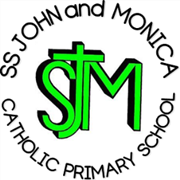 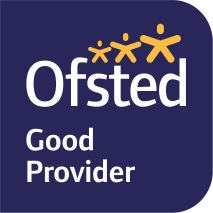 Head Teacher:									M.Elliott (B.Ed. Hons, NPQH)Chantry RoadMoseleyBirmingham B13 8DWTelephone: 0121 464 5868Email:         enquiry@stjonmon.bham.sch.ukWebsite:     www.stjonmon.bham.sch.ukTwitter:       @SSJohnMonicas SATS Week Reminders Tuesday 9th May – Friday 12th May 2023Dear parents, This is just a reminder that Year 6 SATS will begin from Tuesday 9th May. The dates for each test are: Tuesday 9th May: Grammar, Punctuation and SpellingWednesday 10th May: English ReadingThursday 11th May: Maths Paper 1(Arithmetic) Maths Paper 2 (Reasoning)Friday 12th May: Maths Paper 3 (Reasoning)SATS celebration-details to followWith just a few weeks to go, it is important that your child continues to prepare without doing too much to put unneeded worry and stress upon them. They have worked very hard throughout the year and we have no doubt that they will all do the best that they can. It is vitally important that your child attend school each day during SATS week making sure they arrive on time as they will be sitting papers at different times throughout the morning. During SATS week breakfast club will be open to all Year 6 children from 8:00am free of charge and we would suggest that you take advantage of this. It is also worth ensuring that your child goes to bed at a reasonable, early time each evening so that they are refreshed ready to do their best. `We would like to celebrate the end of SATS week with a mini SATS party or picnic (weather depending) with a visit to Moseley Park. Details about this will follow. Thank you for your continued support.The Year 6 teamMrs Gray, Miss Hill and Mr Ullah 